مشارکت عضو هیات علمی دانشگاه سمنان در تدوین نقشه راه استانداردسازی برای ساخت افزایشی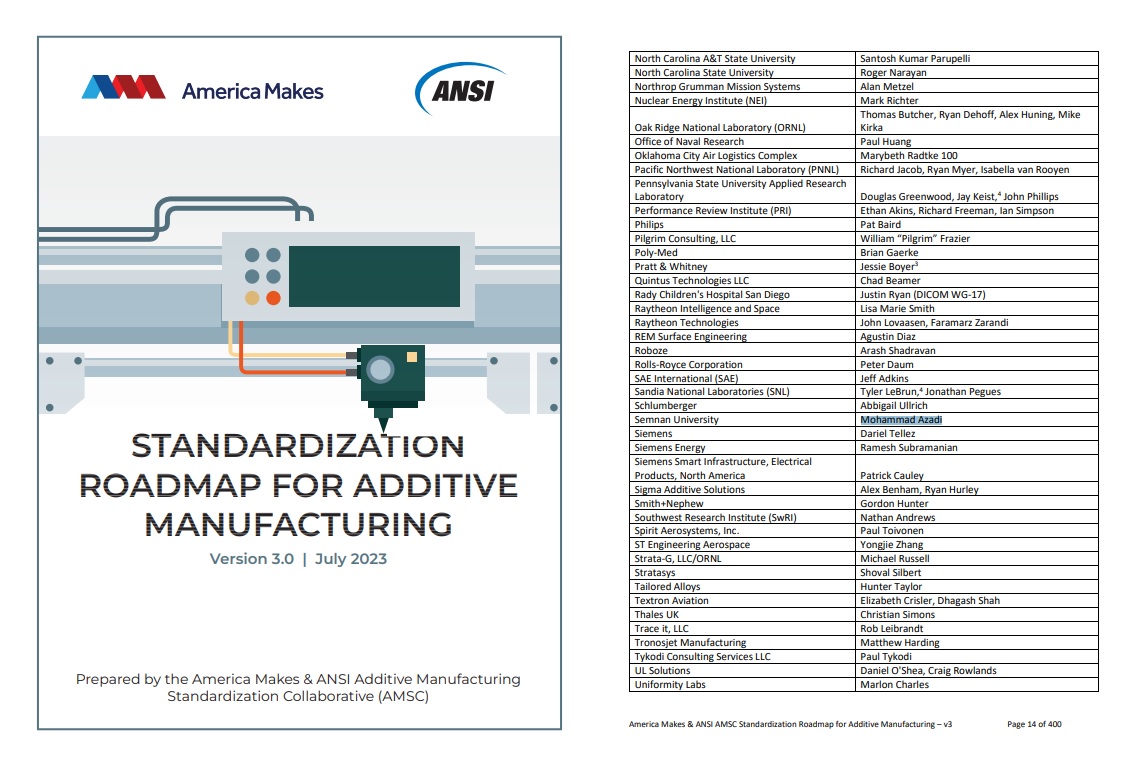 عضو هیات علمی دانشکده مهندسی مکانیک دانشگاه، آقای دکتر محمد آزادی، در لیست متخصصان نقشه راه استانداردسازی تولید افزایشی قرار گرفت. این سند که توسط موسسه استانداردهای ملی امریکا (ANSI) منتشر شده است. در این سند، آقای دکتر محمد آزادی، پیشنهاداتی برای تدوین استانداردهای جهانی در زمینه ساخت افزایشی ارائه کرده اند که شامل:استفاده از پوشش های تولید شده به روش تولید افزایشیبازیافت سازه های پلیمری برای ساخت فیلامنت هاآزمون خستگی ترمومکانیکی سازه های ساخته شده با ساخت افزایشییادگیری ماشین و یادگیری عمیق برای تکنیک های تولید افزایشیآزمون چسبندگی برای حالت چندماده ای در ساخت افزایشیمتامتریال یا فرامواد و بهینه سازی توپولوژیپرینت سه بعدی سریعاکوستیک امیشن یا انتشار صوت در سازه های ساخته شده با تولید افزایشیپردازش تصویر در سازه های ساخته شده با ساخت افزایشیموارد مطرح شده در بخش های مختلف متن سند مورد استفاده قرار گرفته و یک مورد نیز در بخش زیر در نقشه راه استانداردسازی تولید افزایشی عینا درج شده است.2.2.1.4 New Gap PM20: Recycling the Polymeric Structures to Fabricate Filaments لینک سند:https://www.ansi.org/standards-news/all-news/2023/07/7-17-23-america-makes-and-ansi-publish-standardization-roadmap-for-additive-manufacturing-version-3